INTERNAL ASSIGNMENT SET-ISESSION	FEB/MAR 2021PROGRAMME	MASTER OF BUSINESS ADMINISTRATION (MBA)SEMESTER	ICOURSE CODE & NAME	DMBA105 – MANAGERIAL ECONOMICSCREDITS	4NUMBER OF ASSIGNMENTS,CREDITS & MARKS	024 Credits, 30 Marks eachQuestion 1.  Define the term ‘managerial economics. Explain  scope of managerial economics.Answer – DefinitionsManagerial economics is a science that deals with the application of various economic theories, principles, concepts and techniques to business management in order to solve business and management problems. It deals with the practical application of economic theory and methodology in decision-making problems faced by private, public and non-profit making organisations.Its Half solved onlyBuy Complete from our online storeManipal UniversityFully solved assignment available for session Feb/March 2021,your last date is 31th July 2021.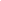 Lowest price guarantee with quality.Charges INR 150 only per assignment. For more information you can get via mail or Whats app also
Mail id is aapkieducation@gmail.comOur website www.aapkieducation.comAfter mail, we will reply you instant or maximum1 hour.Otherwise you can also contact on ourwhatsapp no 8791490301.Contact no is +91 87-55555-879Question 2. Define demand. Explain different elasticity of demand.Answer 2. Meaning of DemandThe term demand is different from desire, want, will or wish. In the language of economics, demand has different meanings. Any want or desire will not constitute demand.Demand = Desire to buy + Ability to pay + Willingness to payQuestion 3 Explain different types of cost.Answer-  The types of costs are as follows:1. Money cost and real cost – When cost is expressed in terms of money, it is called as money cost. It relates to money outlays by a firm on various factor inputs to produce a commodity. In a monetary economy, all kinds of cost estimations and calculations are made in terms of money only..